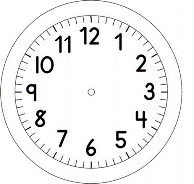 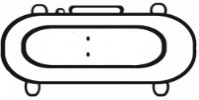 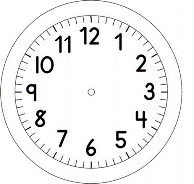 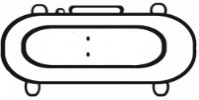 PORTUGUÊSCOMPLETE AS PALAVRAS COM A LETRA C OU G.                                               ____ALINHA                  ____ARRAFA       ____AMA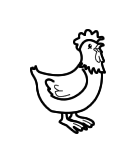 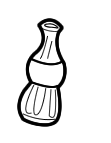 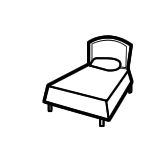         ____ANETA                A_____ULHA     _____IRASSOL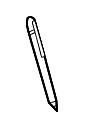 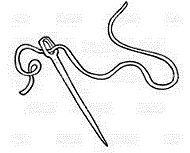 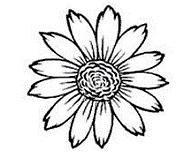    _____ELO                     TI_____ELA            _____IRAFA      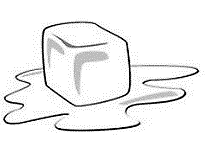 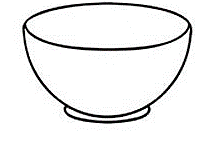 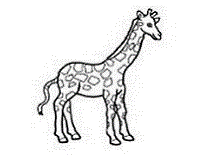 FO____ÃO              ______OELHO         _____ACHORRO                    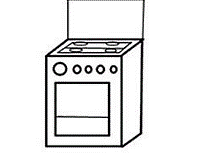 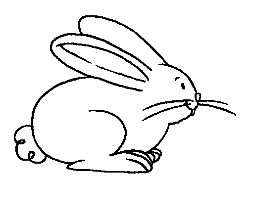 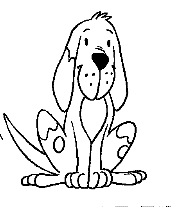 _____ADEADO         ____UECA           ____OPO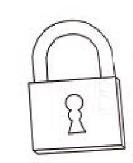 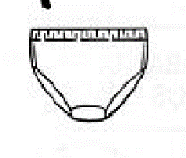 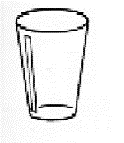 2. ESCREVA AS PALAVRAS DA QUESTÃO 1, SEPARANDO-AS DE ADORDO COM AS LETRAS QUE VOCÊ UTILIZOU PARA ESCREVÊ-LAS. 3. ESCOLHA DUAS PALAVRAS QUE ESTÃO ACIMA E ESCREVA UMA FRASE COM CADA UMA DELAS. ________________________________________________________________________________________________________________________________________________________________________________________________________________________________________________________________________________________________________________________________________________________________CG